INDICAÇÃO Nº 8090/2017Sugere ao Poder Executivo Municipal operação tapa buraco na Avenida do Pedroso, defronte a EMEI Vanderlei Matarazzo, no bairro Conjunto Habitacional Ângelo Giubbina. Excelentíssimo Senhor Prefeito Municipal, Nos termos do Art. 108 do Regimento Interno desta Casa de Leis, dirijo-me a Vossa Excelência que, por intermédio do Setor competente, promova operação tapa buraco na Avenida do Pedroso, defronte a EMEI Vanderlei Matarazzo, no bairro Conjunto Habitacional Ângelo Giubbina, neste município. Justificativa:Este vereador foi procurado por vários pais de alunos da EMEI Vanderlei Matarazzo reivindicando melhorias quanto malha asfáltica da Avenida do Pedroso, mais precisamente defronte a referida Unidade Escolar. Devido a vários buracos ali existentes, os condutores vêm desviando dos mesmos e por vezes passam rente ao canteiro da referida via, podendo vir a causar acidentes nos horários de entrada e saída de alunos, por ser mais movimentado o trânsito.Plenário “Dr. Tancredo Neves”, em 24 de outubro de 2.017.JESUS VENDEDOR-Vereador / Vice Presidente-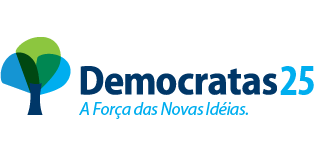 